АДМИНИСТРАЦИЯВЕРХНЕМАМОНСКОГО СЕЛЬСКОГО ПОСЕЛЕНИЯВЕРХНЕМАМОНСКОГО МУНИЦИПАЛЬНОГО РАЙОНАВОРОНЕЖСКОЙ ОБЛАСТИПОСТАНОВЛЕНИЕот «22» мая 2024 г. №77----------------------------------------------------------с. Верхний МамонОб исполнении бюджетаВерхнемамонского сельского поселения за 1 квартал 2024 года        В соответствии с п.1 ч.1 ст.15 Федерального закона от 06.10.2003г. №131-ФЗ «Об общих принципах организации местного самоуправления в Российской Федерации», ч.5 ст.264.2 Бюджетного Кодекса Российской Федерации, п.1 ст.9 Устава Верхнемамонского сельского поселения, по результатам проведенных 22 мая 2024 года публичных слушаний по обсуждению отчета об исполнении бюджета Верхнемамонского сельского поселения за 1 квартал 2024 года, администрация Верхнемамонского сельского поселенияПОСТАНОВЛЯЕТ:        1. Утвердить  отчет об исполнении бюджета Верхнемамонского сельского поселения за 1 квартал 2024   года по доходам в сумме  7 609,4 тыс. рублей и по расходам в сумме  4 868,0 тыс. рублей с профицитом в сумме 2 741,4  тыс. рублей.         2. Утвердить доходы бюджета Верхнемамонского сельского поселения за 1 квартал 2024 года по кодам классификации доходов бюджета согласно приложению 1 к настоящему постановлению.        3. Утвердить расходы бюджета Верхнемамонского сельского поселения за 1 квартал 2024 года по разделам, подразделам функциональной классификации расходов бюджета  согласно приложению 2 к настоящему постановлению.        4. Утвердить источники финансирования дефицита бюджета Верхнемамонского сельского поселения за 1 квартал 2024 года по кодам классификации источников финансирования дефицита бюджета согласно приложению 3 к данному постановлению.         5. Утвердить сведения о  численности муниципальных служащих, работников муниципальных учреждений и затратах на их содержание по состоянию на 01.04.2024 согласно приложению 4 к данному постановлению.   6. Инспектору по налогам администрации Верхнемамонского сельского поселения (Санина Н.В.) активизировать работу по взысканию недоимки в бюджет сельского поселения.        7. Обеспечить отсутствие просроченной кредиторской задолженности в течение текущего финансового года.       8. Обратить внимание сотрудников администрации Верхнемамонского сельского поселения, директора МКУК «КДЦ Верхнемамонского сельского поселения», на строгое соблюдение бюджетной дисциплины, экономное расходование бюджетных средств.10.  Настоящее постановление вступает в силу с момента его подписания.11. Опубликовать настоящее постановление в официальном периодическом печатном издании «Информационный бюллетень Верхнемамонского сельского поселения Верхнемамонского муниципального района Воронежской области». 12. Контроль за исполнением настоящего постановления оставляю за собой.Приложение 4 к постановлению администрации Верхнемамонского  сельского поселения №77 от 22.05.2024"Об исполнении бюджета Верхнемамонскогосельского поселенияза  1 квартал 2024 года"Сведения о численности муниципальных служащих, работников муниципальных учреждений и затратах на их содержание  по бюджету Верхнемамонского сельского поселения по состоянию на 01.04.2024 года.                 По состоянию на 01.04.2024 года штатная численность работников в муниципальных учреждениях Верхнемамонского сельского поселения составила 2,45  единицы.                 Штатная численность работников органов местного самоуправления Верхнемамонского сельского поселения на 01.04.2024 года составила 9,5 единиц, в том числе муниципальных служащих 4 единицы.                  По итогам 1 квартала 2024 года расходы бюджета Верхнемамонского сельского поселения на денежное содержание муниципальных служащих и работников муниципальных учреждений сложились в объеме 1078,3 тыс. рублей (расходы на заработную плату с начислениями), из них расходы на денежное содержание  муниципальных служащих органов местного самоуправления – 739,9 тыс. рублей.                  Норматив формирования расходов на содержание органов местного самоуправления Верхнемамонского сельского поселения на 2024 год утвержден Департаментом финансово - бюджетной политики Воронежской области в размере 4793,0 тыс. рублей, исполнено на 01.04.2024 года  739,9 тыс.рублей или 15,4%. Глава Верхнемамонского сельского поселенияО.М. МалаховПриложение 1 
к постановлению администрации Верхнемамонского сельского поселения №77  от 22.05.2024 "Об исполнении бюджета Верхнемамонского сельского поселения за 1 квартал 2024 года"Приложение 1 
к постановлению администрации Верхнемамонского сельского поселения №77  от 22.05.2024 "Об исполнении бюджета Верхнемамонского сельского поселения за 1 квартал 2024 года"Приложение 1 
к постановлению администрации Верхнемамонского сельского поселения №77  от 22.05.2024 "Об исполнении бюджета Верхнемамонского сельского поселения за 1 квартал 2024 года"Приложение 1 
к постановлению администрации Верхнемамонского сельского поселения №77  от 22.05.2024 "Об исполнении бюджета Верхнемамонского сельского поселения за 1 квартал 2024 года"Доходы бюджета Верхнемамонского сельского поселения по кодам классификации доходов бюджета по состоянию на 01.04.2024 годаДоходы бюджета Верхнемамонского сельского поселения по кодам классификации доходов бюджета по состоянию на 01.04.2024 годаДоходы бюджета Верхнемамонского сельского поселения по кодам классификации доходов бюджета по состоянию на 01.04.2024 годаДоходы бюджета Верхнемамонского сельского поселения по кодам классификации доходов бюджета по состоянию на 01.04.2024 годаДоходы бюджета Верхнемамонского сельского поселения по кодам классификации доходов бюджета по состоянию на 01.04.2024 годаДоходы бюджета Верхнемамонского сельского поселения по кодам классификации доходов бюджета по состоянию на 01.04.2024 годаДоходы бюджета Верхнемамонского сельского поселения по кодам классификации доходов бюджета по состоянию на 01.04.2024 годаДоходы бюджета Верхнемамонского сельского поселения по кодам классификации доходов бюджета по состоянию на 01.04.2024 годаДоходы бюджета Верхнемамонского сельского поселения по кодам классификации доходов бюджета по состоянию на 01.04.2024 годаПриложение 2 
к постановлению администрации Верхнемамонского сельского поселения №77 от 22.05.2024 "Об исполнении бюджета Верхнемамонского сельского поселения за 1 квартал 2024 года"Приложение 2 
к постановлению администрации Верхнемамонского сельского поселения №77 от 22.05.2024 "Об исполнении бюджета Верхнемамонского сельского поселения за 1 квартал 2024 года"Приложение 2 
к постановлению администрации Верхнемамонского сельского поселения №77 от 22.05.2024 "Об исполнении бюджета Верхнемамонского сельского поселения за 1 квартал 2024 года"Приложение 2 
к постановлению администрации Верхнемамонского сельского поселения №77 от 22.05.2024 "Об исполнении бюджета Верхнемамонского сельского поселения за 1 квартал 2024 года"Расходы бюджета Верхнемамонского сельского поселения по разделам, подразделам  функциональной классификации  расходов бюджета по состоянию на 01.04.2024 годаРасходы бюджета Верхнемамонского сельского поселения по разделам, подразделам  функциональной классификации  расходов бюджета по состоянию на 01.04.2024 годаРасходы бюджета Верхнемамонского сельского поселения по разделам, подразделам  функциональной классификации  расходов бюджета по состоянию на 01.04.2024 годаРасходы бюджета Верхнемамонского сельского поселения по разделам, подразделам  функциональной классификации  расходов бюджета по состоянию на 01.04.2024 годаРасходы бюджета Верхнемамонского сельского поселения по разделам, подразделам  функциональной классификации  расходов бюджета по состоянию на 01.04.2024 годаРасходы бюджета Верхнемамонского сельского поселения по разделам, подразделам  функциональной классификации  расходов бюджета по состоянию на 01.04.2024 годаРасходы бюджета Верхнемамонского сельского поселения по разделам, подразделам  функциональной классификации  расходов бюджета по состоянию на 01.04.2024 годаРасходы бюджета Верхнемамонского сельского поселения по разделам, подразделам  функциональной классификации  расходов бюджета по состоянию на 01.04.2024 годаНаименование показателяКод строиКод расхода по бюджетной классификацииУтверждено Исполнено % исполненияНаименование показателяКод строиКод расхода по бюджетной классификацииУтверждено Исполнено % исполнения123456Расходы бюджета - всего200x58 199 850,674 868 004,058,4в том числе:  Расходы на обеспечение деятельности высшего должностного лица сельского поселения200914 0102 39 0 01 92020 0001 299 500,00-0,0  Расходы на выплаты персоналу в целях обеспечения выполнения функций государственными (муниципальными) органами, казенными учреждениями, органами управления государственными внебюджетными фондами200914 0102 39 0 01 92020 1001 299 500,00-0,0  Расходы на выплаты персоналу государственных (муниципальных) органов200914 0102 39 0 01 92020 1201 299 500,00-0,0  Фонд оплаты труда государственных (муниципальных) органов200914 0102 39 0 01 92020 121998 100,00-0,0  Взносы по обязательному социальному страхованию на выплаты денежного содержания и иные выплаты работникам государственных (муниципальных) органов200914 0102 39 0 01 92020 129301 400,00-0,0  Расходы за счет средств, связанных с особенностями использования бюджета200914 0104 39 0 01 70100 000105 100,00-0,0  Расходы на выплаты персоналу в целях обеспечения выполнения функций государственными (муниципальными) органами, казенными учреждениями, органами управления государственными внебюджетными фондами200914 0104 39 0 01 70100 100105 100,00-0,0  Расходы на выплаты персоналу государственных (муниципальных) органов200914 0104 39 0 01 70100 120105 100,00-0,0  Фонд оплаты труда государственных (муниципальных) органов200914 0104 39 0 01 70100 12180 727,00-0,0  Взносы по обязательному социальному страхованию на выплаты денежного содержания и иные выплаты работникам государственных (муниципальных) органов200914 0104 39 0 01 70100 12924 373,00-0,0  Расходы на обеспечение функций государственных органов200914 0104 39 0 01 92010 0008 488 500,001 709 873,9520,1  Расходы на выплаты персоналу в целях обеспечения выполнения функций государственными (муниципальными) органами, казенными учреждениями, органами управления государственными внебюджетными фондами200914 0104 39 0 01 92010 1005 547 000,001 206 476,6021,8  Расходы на выплаты персоналу государственных (муниципальных) органов200914 0104 39 0 01 92010 1205 547 000,001 206 476,6021,8  Фонд оплаты труда государственных (муниципальных) органов200914 0104 39 0 01 92010 1214 260 000,001 017 013,7323,9  Взносы по обязательному социальному страхованию на выплаты денежного содержания и иные выплаты работникам государственных (муниципальных) органов200914 0104 39 0 01 92010 1291 287 000,00189 462,8714,7  Закупка товаров, работ и услуг для обеспечения государственных (муниципальных) нужд200914 0104 39 0 01 92010 2002 911 500,00484 746,0116,6  Иные закупки товаров, работ и услуг для обеспечения государственных (муниципальных) нужд200914 0104 39 0 01 92010 2402 911 500,00484 746,0116,6  Закупка товаров, работ и услуг в сфере информационно-коммуникационных технологий200914 0104 39 0 01 92010 242514 730,00170 425,3433,1  Прочая закупка товаров, работ и услуг200914 0104 39 0 01 92010 2442 164 770,00249 636,6211,5  Закупка энергетических ресурсов200914 0104 39 0 01 92010 247232 000,0064 684,050,0  Иные бюджетные ассигнования200914 0104 39 0 01 92010 80030 000,0018 651,340,0  Уплата налогов, сборов и иных платежей200914 0104 39 0 01 92010 85030 000,0018 651,3462,2  Уплата иных платежей200914 0104 39 0 01 92010 85330 000,0018 651,3462,2  Выполнение других расходных обязательств200914 0113 39 0 02 90200 000213 529,00213 528,73100,0  Закупка товаров, работ и услуг для обеспечения государственных (муниципальных) нужд200914 0113 39 0 02 90200 200213 529,00213 528,73100,0  Иные закупки товаров, работ и услуг для обеспечения государственных (муниципальных) нужд200914 0113 39 0 02 90200 240213 529,00213 528,73100,0  Прочая закупка товаров, работ и услуг200914 0113 39 0 02 90200 244213 529,00213 528,73100,0  Осуществление первичного воинского учета на территориях, где отсутствуют военные комиссариаты200914 0203 39 0 03 51180 000340 000,0061 950,160,0  Расходы на выплаты персоналу в целях обеспечения выполнения функций государственными (муниципальными) органами, казенными учреждениями, органами управления государственными внебюджетными фондами200914 0203 39 0 03 51180 100306 900,0058 250,160,0  Расходы на выплаты персоналу государственных (муниципальных) органов200914 0203 39 0 03 51180 120306 900,0058 250,160,0  Фонд оплаты труда государственных (муниципальных) органов200914 0203 39 0 03 51180 121235 700,0049 932,5621,2  Взносы по обязательному социальному страхованию на выплаты денежного содержания и иные выплаты работникам государственных (муниципальных) органов200914 0203 39 0 03 51180 12971 200,008 317,6011,7  Закупка товаров, работ и услуг для обеспечения государственных (муниципальных) нужд200914 0203 39 0 03 51180 20033 100,003 700,0011,2  Иные закупки товаров, работ и услуг для обеспечения государственных (муниципальных) нужд200914 0203 39 0 03 51180 24033 100,003 700,0011,2  Прочая закупка товаров, работ и услуг200914 0203 39 0 03 51180 24433 100,003 700,0011,2  Мероприятия в сфере защиты населения от чрезвычайных ситуаций и пожаров200914 0310 58 2 07 91430 000150 000,00-0,0  Закупка товаров, работ и услуг для обеспечения государственных (муниципальных) нужд200914 0310 58 2 07 91430 200150 000,00-0,0  Иные закупки товаров, работ и услуг для обеспечения государственных (муниципальных) нужд200914 0310 58 2 07 91430 240150 000,00-0,0  Прочая закупка товаров, работ и услуг200914 0310 58 2 07 91430 244150 000,00-0,0  Мероприятия по развитию сети автомобильных дорог общего пользования сельского поселения200914 0409 58 1 01 91290 0004 264 825,10523 842,7712,3  Закупка товаров, работ и услуг для обеспечения государственных (муниципальных) нужд200914 0409 58 1 01 91290 2004 264 825,10523 842,7712,3  Иные закупки товаров, работ и услуг для обеспечения государственных (муниципальных) нужд200914 0409 58 1 01 91290 2404 264 825,10523 842,7712,3  Прочая закупка товаров, работ и услуг200914 0409 58 1 01 91290 2444 264 825,10523 842,7712,3  Расходы на капитальный ремонт и ремонт автомобильных дорог общего пользования местного значения200914 0409 58 1 01 S8850 00025 463 247,10-0,0  Закупка товаров, работ и услуг для обеспечения государственных (муниципальных) нужд200914 0409 58 1 01 S8850 20025 463 247,10-0,0  Иные закупки товаров, работ и услуг для обеспечения государственных (муниципальных) нужд200914 0409 58 1 01 S8850 24025 463 247,10-0,0  Прочая закупка товаров, работ и услуг200914 0409 58 1 01 S8850 24425 463 247,10-0,0  Расходы на организацию проведения оплачиваемых общественных работ200914 0412 11 0 04 98430 000100 000,00-0,0  Закупка товаров, работ и услуг для обеспечения государственных (муниципальных) нужд200914 0412 11 0 04 98430 200100 000,00-0,0  Иные закупки товаров, работ и услуг для обеспечения государственных (муниципальных) нужд200914 0412 11 0 04 98430 240100 000,00-0,0  Прочая закупка товаров, работ и услуг200914 0412 11 0 04 98430 244100 000,00-0,0  Мероприятия по развитию градостроительной деятельности200914 0412 58 2 01 90850 000200 000,0010 908,485,5  Закупка товаров, работ и услуг для обеспечения государственных (муниципальных) нужд200914 0412 58 2 01 90850 200200 000,0010 908,485,5  Иные закупки товаров, работ и услуг для обеспечения государственных (муниципальных) нужд200914 0412 58 2 01 90850 240200 000,0010 908,485,5  Прочая закупка товаров, работ и услуг200914 0412 58 2 01 90850 244200 000,0010 908,485,5  Расходы на софинансирование из местного бюджета капитальных вложений в объекты муниципальной собственности200914 0412 58 2 03 S8100 000109 200,00-0,0  Капитальные вложения в объекты государственной (муниципальной) собственности200914 0412 58 2 03 S8100 400109 200,00-0,0  Бюджетные инвестиции200914 0412 58 2 03 S8100 410109 200,00-0,0  Бюджетные инвестиции в объекты капитального строительства государственной (муниципальной) собственности200914 0412 58 2 03 S8100 414109 200,00-0,0  Реализация государственных функций в сфере обеспечения проведения капитального ремонта общего имущества в многоквартирных домах200914 0501 58 2 05 91190 00045 000,0017 652,690,0  Закупка товаров, работ и услуг для обеспечения государственных (муниципальных) нужд200914 0501 58 2 05 91190 20045 000,0017 652,690,0  Иные закупки товаров, работ и услуг для обеспечения государственных (муниципальных) нужд200914 0501 58 2 05 91190 24045 000,0017 652,690,0  Прочая закупка товаров, работ и услуг200914 0501 58 2 05 91190 24445 000,0017 652,6939,2Расходы на мероприятия по подготовке объектов теплоэнергетического хозяйства и коммунальной инфраструктуры к очередному отопительному периоду200914 0502 58 2 02 S9120 0008 000,00-0,0  Закупка товаров, работ и услуг для обеспечения государственных (муниципальных) нужд200914 0502 58 2 02 S9120 2008 000,00-0,0  Иные закупки товаров, работ и услуг для обеспечения государственных (муниципальных) нужд200914 0502 58 2 02 S9120 2408 000,00-0,0  Прочая закупка товаров, работ и услуг200914 0502 58 2 02 S9120 2448 000,00-0,0  Расходы за счет субсидий из областного бюджета на уличное освещение200914 0503 58 2 02 78670 0001 345 020,47-0,0  Закупка товаров, работ и услуг для обеспечения государственных (муниципальных) нужд200914 0503 58 2 02 78670 2001 345 020,47-0,0  Иные закупки товаров, работ и услуг для обеспечения государственных (муниципальных) нужд200914 0503 58 2 02 78670 2401 345 020,47-0,0  Закупка энергетических ресурсов200914 0503 58 2 02 78670 2471 345 020,47-0,0  Иные межбюджетные трансферты200914 0503 58 2 02 90210 000600 000,00140 000,0023,3  Закупка товаров, работ и услуг для обеспечения государственных (муниципальных) нужд200914 0503 58 2 02 90210 200600 000,00140 000,0023,3  Иные закупки товаров, работ и услуг для обеспечения государственных (муниципальных) нужд200914 0503 58 2 02 90210 240600 000,00140 000,0023,3  Прочая закупка товаров, работ и услуг200914 0503 58 2 02 90210 244600 000,00140 000,0023,3  Расходы местного бюджета на уличное освещение200914 0503 58 2 02 98670 000655 000,00556 713,5585,0  Закупка товаров, работ и услуг для обеспечения государственных (муниципальных) нужд200914 0503 58 2 02 98670 200655 000,00556 713,5585,0  Иные закупки товаров, работ и услуг для обеспечения государственных (муниципальных) нужд200914 0503 58 2 02 98670 240655 000,00556 713,5585,0  Закупка энергетических ресурсов200914 0503 58 2 02 98670 247655 000,00556 713,5585,0  Расходы на благоустройство и содержание мест массового захоронения200914 0503 58 2 06 90220 000250 000,00-0,0  Закупка товаров, работ и услуг для обеспечения государственных (муниципальных) нужд200914 0503 58 2 06 90220 200250 000,00-0,0  Иные закупки товаров, работ и услуг для обеспечения государственных (муниципальных) нужд200914 0503 58 2 06 90220 240250 000,00-0,0  Прочая закупка товаров, работ и услуг200914 0503 58 2 06 90220 244250 000,00-0,0  Расходы на содержание и благоустройство мест массового отдыха населения200914 0503 58 2 06 90230 0001 485 000,00-0,0  Закупка товаров, работ и услуг для обеспечения государственных (муниципальных) нужд200914 0503 58 2 06 90230 2001 485 000,00-0,0  Иные закупки товаров, работ и услуг для обеспечения государственных (муниципальных) нужд200914 0503 58 2 06 90230 2401 485 000,00-0,0  Прочая закупка товаров, работ и услуг200914 0503 58 2 06 90230 2441 485 000,00-0,0  Расходы на благоустройство и ремонт военно мемориальных объектов на территории сельского поселения200914 0503 58 2 06 90250 000300 000,00-0,0  Закупка товаров, работ и услуг для обеспечения государственных (муниципальных) нужд200914 0503 58 2 06 90250 200300 000,00-0,0  Иные закупки товаров, работ и услуг для обеспечения государственных (муниципальных) нужд200914 0503 58 2 06 90250 240300 000,00-0,0  Прочая закупка товаров, работ и услуг200914 0503 58 2 06 90250 244300 000,00-0,0  Прочее благоустройство200914 0503 58 2 06 90260 0005 144 300,00673 998,2513,1  Закупка товаров, работ и услуг для обеспечения государственных (муниципальных) нужд200914 0503 58 2 06 90260 2005 144 300,00673 998,2513,1  Иные закупки товаров, работ и услуг для обеспечения государственных (муниципальных) нужд200914 0503 58 2 06 90260 2405 144 300,00673 998,2513,1  Прочая закупка товаров, работ и услуг200914 0503 58 2 06 90260 2445 144 300,00673 998,2513,1  Расходы на создание объектов муниципальной собственности социального и производственного комплексов, в том числе объектов общегражданского назначения, жилья, инфраструктуры за счет средств местного бюджета200914 0505 58 2 03 98100 000505 000,00-0,0  Закупка товаров, работ и услуг для обеспечения государственных (муниципальных) нужд200914 0505 58 2 03 98100 200200 000,00-0,0  Иные закупки товаров, работ и услуг для обеспечения государственных (муниципальных) нужд200914 0505 58 2 03 98100 240200 000,00-0,0  Прочая закупка товаров, работ и услуг200914 0505 58 2 03 98100 244200 000,00-0,0  Капитальные вложения в объекты государственной (муниципальной) собственности200914 0505 58 2 03 98100 400305 000,00-0,0  Бюджетные инвестиции200914 0505 58 2 03 98100 410305 000,00-0,0  Бюджетные инвестиции в объекты капитального строительства государственной (муниципальной) собственности200914 0505 58 2 03 98100 414305 000,00-0,0  Субсидия на реализацию проектов по поддержке местных инициатив200914 0505 58 2 03 S8910 0002 999 129,00-0,0  Закупка товаров, работ и услуг для обеспечения государственных (муниципальных) нужд200914 0505 58 2 03 S8910 2002 999 129,00-0,0  Иные закупки товаров, работ и услуг для обеспечения государственных (муниципальных) нужд200914 0505 58 2 03 S8910 2402 999 129,00-0,0  Прочая закупка товаров, работ и услуг200914 0505 58 2 03 S8910 2442 999 129,00-0,0  Расходы на обеспечение деятельности (оказание услуг) государственных учреждений200914 0801 11 0 01 90590 0003 588 400,00836 790,1323,3  Расходы на выплаты персоналу в целях обеспечения выполнения функций государственными (муниципальными) органами, казенными учреждениями, органами управления государственными внебюджетными фондами200914 0801 11 0 01 90590 1001 598 400,00338 409,1821,2  Расходы на выплаты персоналу казенных учреждений200914 0801 11 0 01 90590 1101 598 400,00338 409,1821,2  Фонд оплаты труда учреждений200914 0801 11 0 01 90590 1111 227 100,00291 808,0023,8  Взносы по обязательному социальному страхованию на выплаты по оплате труда работников и иные выплаты работникам учреждений200914 0801 11 0 01 90590 119371 300,0046 601,1812,6  Закупка товаров, работ и услуг для обеспечения государственных (муниципальных) нужд200914 0801 11 0 01 90590 2001 970 000,00498 380,9525,3  Иные закупки товаров, работ и услуг для обеспечения государственных (муниципальных) нужд200914 0801 11 0 01 90590 2401 970 000,00498 380,9525,3  Закупка товаров, работ и услуг в сфере информационно-коммуникационных технологий200914 0801 11 0 01 90590 24277 000,0038 072,0049,4  Прочая закупка товаров, работ и услуг200914 0801 11 0 01 90590 2441 327 000,00218 253,0816,4  Закупка энергетических ресурсов200914 0801 11 0 01 90590 247566 000,00242 055,8742,8  Иные бюджетные ассигнования200914 0801 11 0 01 90590 80020 000,00-0,0  Уплата налогов, сборов и иных платежей200914 0801 11 0 01 90590 85020 000,00-0,0  Уплата налога на имущество организаций и земельного налога200914 0801 11 0 01 90590 85120 000,00-0,0  Доплаты к пенсиям муниципальных служащих Верхнемамонского сельского поселения200914 1001 39 0 02 90470 000311 000,0074 708,9124,0  Социальное обеспечение и иные выплаты населению200914 1001 39 0 02 90470 300311 000,0074 708,9124,0  Публичные нормативные социальные выплаты гражданам200914 1001 39 0 02 90470 310311 000,0074 708,9124,0  Иные пенсии, социальные доплаты к пенсиям200914 1001 39 0 02 90470 312311 000,0074 708,9124,0  Мероприятия в области социальной политики200914 1003 11 0 03 90490 00030 000,0010 000,0033,3  Социальное обеспечение и иные выплаты населению200914 1003 11 0 03 90490 30030 000,0010 000,0033,3  Социальные выплаты гражданам, кроме публичных нормативных социальных выплат200914 1003 11 0 03 90490 32030 000,0010 000,0033,3  Пособия, компенсации и иные социальные выплаты гражданам, кроме публичных нормативных обязательств200914 1003 11 0 03 90490 32130 000,0010 000,0033,3  Мероприятия в области физической культуры и спорта200914 1101 11 0 02 90410 00080 000,0030 000,0037,5  Закупка товаров, работ и услуг для обеспечения государственных (муниципальных) нужд200914 1101 11 0 02 90410 20080 000,0030 000,0037,5  Иные закупки товаров, работ и услуг для обеспечения государственных (муниципальных) нужд200914 1101 11 0 02 90410 24080 000,0030 000,0037,5  Прочая закупка товаров, работ и услуг200914 1101 11 0 02 90410 24480 000,0030 000,0037,5  Расходы на реализацию мероприятий по созданию условий для развития физической культуры и массового спорта200914 1102 11 0 02 S8790 000120 000,008 036,436,7  Закупка товаров, работ и услуг для обеспечения государственных (муниципальных) нужд200914 1102 11 0 02 S8790 200120 000,008 036,436,7  Иные закупки товаров, работ и услуг для обеспечения государственных (муниципальных) нужд200914 1102 11 0 02 S8790 240120 000,008 036,436,7  Прочая закупка товаров, работ и услуг200914 1102 11 0 02 S8790 244120 000,008 036,436,7  Процентные платежи по государственному долгу сельского поселения200914 1301 39 0 04 27880 000100,00-0,0  Обслуживание государственного (муниципального) долга200914 1301 39 0 04 27880 700100,00-0,0  Обслуживание муниципального долга200914 1301 39 0 04 27880 730100,00-0,0Результат исполнения бюджета (дефицит / профицит)450x-3 121 467,402 741 387,030,0Приложение 3 
к постановлению администрации Верхнемамонского сельского поселения №77 от 22.05.2024 "Об исполнении бюджета Верхнемамонского сельского поселения за 1 квартал 2024 года"Источники финансирования дефицита бюджета Верхнемамонского сельского поселения по кодам классификации источников финансирования дефицита бюджета по состоянию на 01.04.2024 годаИсточники финансирования дефицита бюджета Верхнемамонского сельского поселения по кодам классификации источников финансирования дефицита бюджета по состоянию на 01.04.2024 годаИсточники финансирования дефицита бюджета Верхнемамонского сельского поселения по кодам классификации источников финансирования дефицита бюджета по состоянию на 01.04.2024 годаИсточники финансирования дефицита бюджета Верхнемамонского сельского поселения по кодам классификации источников финансирования дефицита бюджета по состоянию на 01.04.2024 годаИсточники финансирования дефицита бюджета Верхнемамонского сельского поселения по кодам классификации источников финансирования дефицита бюджета по состоянию на 01.04.2024 годаИсточники финансирования дефицита бюджета Верхнемамонского сельского поселения по кодам классификации источников финансирования дефицита бюджета по состоянию на 01.04.2024 годаНаименование показателяКод строкиКод источника по бюджетной классификацииУтвержденоИсполнено% исполненияНаименование показателяКод строкиКод источника по бюджетной классификацииУтвержденоИсполнено% исполнения123456Источники финансирования дефицита бюджета - всего500x3 121 467,40-2 741 387,03-87,8в том числе:источники внутреннего финансирования бюджета520x-40 000,00-из них:  Бюджетные кредиты из других бюджетов бюджетной системы Российской Федерации520000 01 03 00 00 00 0000 000-40 000,00-  Бюджетные кредиты из других бюджетов бюджетной системы Российской Федерации в валюте Российской Федерации520000 01 03 01 00 00 0000 000-40 000,00-  Погашение бюджетных кредитов, полученных из других бюджетов бюджетной системы Российской Федерации в валюте Российской Федерации520000 01 03 01 00 00 0000 800-40 000,00-0,0  Погашение бюджетами сельских поселений кредитов из других бюджетов бюджетной системы Российской Федерации в валюте Российской Федерации520000 01 03 01 00 10 0000 810-40 000,00-0,0источники внешнего финансирования бюджета620x--0,0из них:0,0Изменение остатков средств7003 161 467,40-2 741 387,03-86,7  Изменение остатков средств на счетах по учету средств бюджетов700000 01 05 00 00 00 0000 0003 161 467,40-2 741 387,03-86,7увеличение остатков средств, всего710-55 078 383,27-7 679 932,7013,9  Увеличение остатков средств бюджетов710000 01 05 00 00 00 0000 500-55 078 383,27-7 679 932,7013,9  Увеличение прочих остатков средств бюджетов710000 01 05 02 00 00 0000 500-55 078 383,27-7 679 932,7013,9  Увеличение прочих остатков денежных средств бюджетов710000 01 05 02 01 00 0000 510-55 078 383,27-7 679 932,7013,9  Увеличение прочих остатков денежных средств бюджетов сельских поселений710000 01 05 02 01 10 0000 510-55 078 383,27-7 679 932,7013,9уменьшение остатков средств, всего72058 239 850,674 938 545,678,5  Уменьшение остатков средств бюджетов720000 01 05 00 00 00 0000 60058 239 850,674 938 545,678,5  Уменьшение прочих остатков средств бюджетов720000 01 05 02 00 00 0000 60058 239 850,674 938 545,678,5  Уменьшение прочих остатков денежных средств бюджетов720000 01 05 02 01 00 0000 61058 239 850,674 938 545,678,5  Уменьшение прочих остатков денежных средств бюджетов сельских поселений720000 01 05 02 01 10 0000 61058 239 850,674 938 545,678,5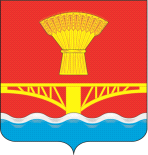 